Ficha de PostulaciónGALA REGIONALDE DANZA 2023Organiza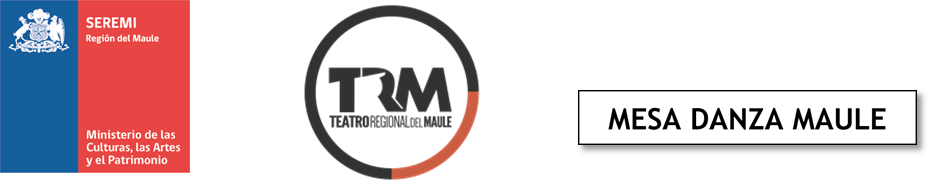 Colabora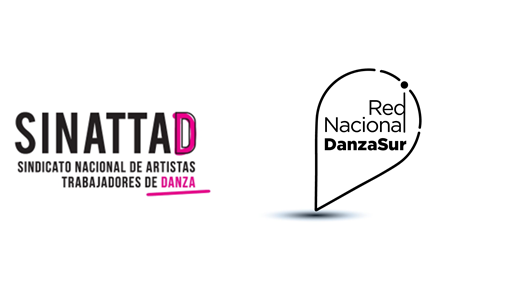 FICHA  GALA REGIONAL DE DANZA 2023MontajeNotas:El elenco deberá cumplir con el aforo en escenario y dependencias de teatro, establecido en bases.DISPONIBILIDAD PRESENTACIÓN EN TEATRO Y MONTAJEMontaje  09 de junio de 2023Presentación 10 de junio de 2023ESPECIFICACIONES TÉCNICAS1. INDICAR FORMATO DE PRESENTACIÓN DE OBRA (MARQUE CON UNA  X)VIDEO DANZA_____                     PRESENCIAL_____                    FORMATO MIXTO_____2. SONIDOa. Haga una lista detallada del equipamiento mínimo requerido en sonido para su presentación 3. ILUMINACIÓNConfeccione una lista detallada con las necesidades mínimas de iluminación de su montaje.  Adjuntar planta de la iluminación (si corresponde).3. ESCENARIOSeñale características de la escenografía si contempla.4. MONTAJE Y DESMONTAJESeñale los tiempos mínimos requeridos.5. VIDEO DANZAEn caso de presentar en formato Video Danza, favor señalar qué requerimientos técnicos acompañan la proyección (proyector, acompañamiento escenográfico, iluminación, sonoro, etc.).Envío de la ficha a correo electrónico:maule.danza@gmail.com Consultas a:Loreto PérezProfesional Unidad de Fomento de la Cultura y las ArtesSecretaría Regional Ministerial de las Culturas, las Artes y el PatrimonioRegión del Mauleangelica.perez@cultura.gob.clJuana V. Salinas GuerreroProductora Gala Regional Danza Maule 2023amaresartemovimiento@gmail.comASPECTOS GENERALESARTISTA O ELENCOAÑOS DE TRAYECTORIAMODALIDAD o EstiloFORMATO (VIDEODANZA/PRESENCIAL/ HÍBRIDO)ATMÓSFERA DE LA OBRA (FESTIVA, ABSTRACTA, CLÁSICA, INTIMISTA, DRAMÁTICA, ETC.)DIRECTOR/A GENERALCOREÓGRAFO/AAPODERADO/ACIUDADTELÉFONO FIJOTELÉFONO MOVILE-MAIL  LINK CANAL YOUTUBE OBRA COREOGRAFÍANOMBRE DEL MONTAJENOMBRE MÚSICA DE LA COREOGRAFÍADURACIÓN DEL MONTAJE(10 MINUTOS MÁXIMO)RESEÑA RESEÑA INTEGRANTES ELENCO(Incluir apoyos técnicos y representante - estrictamente necesarios)NOMBRE INTEGRANTESLABOR ESPECÍFICARUT (Obligatorio)EquiposMicrófonos ambientales y/o direccionales (en caso que la obra requiera música o voz en vivo)Equipos multimedia (en caso de proyección y sonido u otros medios)AtmósferaRitmos y cambios de dinámicaFocos de interésEscenografía TeatroSINOPoseeDetalle listado y diseño esquemático de escenografíaAccionesTiempoMontajeDesmontajeMarcar escenarioPrueba sonidoPrueba de iluminación(si corresponde)